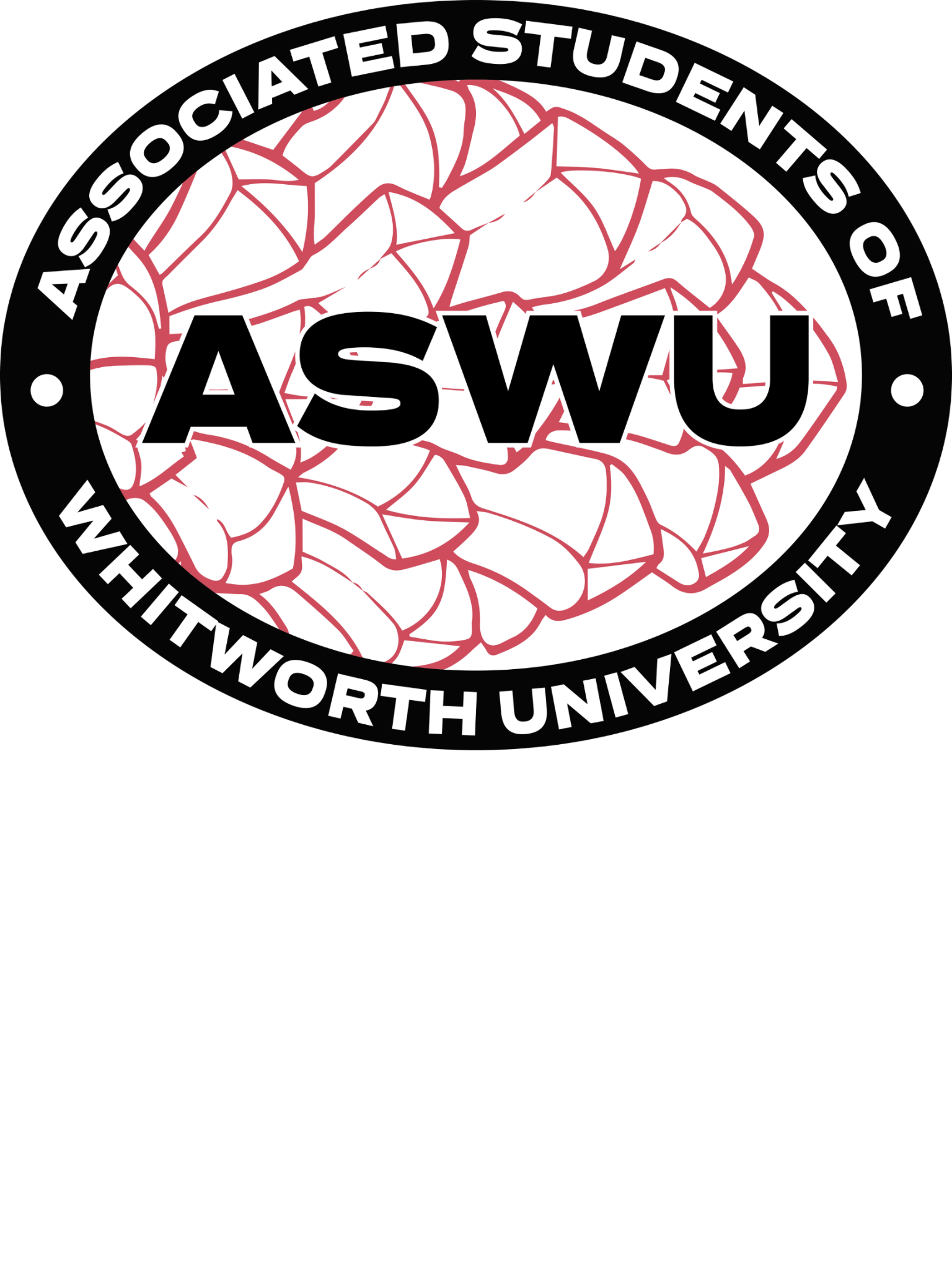 Guided by integrity and respect, we, the Associated Students of Whitworth University, strive to inspire and support the diverse student body to grow holistically and cultivate an inclusive community. Through open hearts and minds, we aim to lead authentically and advocate on behalf of student voices. Underpinned by empathy and the mission of the university, our goal is to foster a dynamic culture wherein honesty thrives, equity is nurtured, and civil discourse prospers, creating a sense of belonging and well-being.______________________________________________________________________________________________________________2023-24 ASWU Meeting Minutes April 10th 2024Executive Members:Georgia Goff | President                                                                                            	PRESENTGrace Johnson | Vice President                                                                              	PRESENTMichael Stavridis | Financial Director                                                                         	PRESENT Jamie Gassman | Communications Director                                                                  PRESENTCoordinators:Kenzie Quinn | Campus Activities Coordinator                                                          	PRESENTGwen Brantner | Club Coordinator                                                                             	PRESENT       Reeshika Sharma  | Cultural Events Coordinator                                                           PRESENTSamie Schaffer | Senior Class Coordinator                                                 	               	PRESENTAngel Ainembabazi | Spiritual Life Coordinator                                                           PRESENTTalea Blasko | Sustainability Coordinator                                                              	PRESENTGrace Uppendahl | Traditional Events Coordinator                                                       PRESENTSenators:Jennedy Cruz Hernandez  | Arend Senator                                                                    PRESENT                                                               	Eleanor Bonikowsky | Ballard Senator                                                                          ABSENT – Kenzie QuinnOlivia Yalovskiy| Baldwin Jenkins Senator                                                                  PRESENTJoie Kane | Boppell Senator                                                                                	PRESENTAustin Wolfe | Duvall Senator                                                                                  	ABSENTNiraj Pandey | International Student Senator                                                               	PRESENTMatthew White | McMillan Senator                                                                         	PRESENTBobbi Jo Crittenden | Off-Campus Senator                                                                   PRESENTLaura Eggert | Oliver Senator                                                                               	PRESENTEli Harris | StewVille Senator                                                                                     	PRESENTRepresentative:Aubrey Lathrom  | Incoming Student Representative                                                   PRESENT                                                               Isabella Martinez| Incoming Student Representative                                                    PRESENTZeke Taton | Neighborhoods Senator Representative                                                   PRESENTAbi Prather | Off Campus Representative                                                               	PRESENTDavis Campbell | Off Campus Representative                                                              PRESENTHui Yi Soh | Off Campus Representative                                                              	ABSENT – Proxy Waita NjuguiniRylee Baratone | Off Campus Representative                                                               PRESENT______________________________________________________________________________________________________________Meeting brought to order at 5:01pm___________________________________________________________________________________________________________Mission statement read by Bobbi Jo_____________________________________________________________________________________________________________Approval of Minutes 4.3.2024Motioned to approve minutes by Bobbi JoSeconded by Jennedy EliFavor: 13 | Oppose: 0 | Abstain: 0______________________________________________________________________________________________________________What’s Up WhitworthGrace U: The print edition for the Whitworthian comes out this Friday you guys should check it out.Samie: There is three days left to register for cheer tryoutsLaura: An update on the Whitworth radio open mic night, the time is 6:30 to 7:30 and the conntact information is still ahunt24@my.whitworth.eduJamie: Real quick. You guys all got an email from Laurie as well as from Rhosetta today I believe asking to sign up for the leadership luncheon belonging thing next week. I believe it's Tuesday. You guys should if you're available during that time, we should all participate in that. It is really good fun thing. Scott will be speaking and having lunch with with everyone.Georgia: Anything else?______________________________________________________________________________________________________________Special GuestCaleb: Hello, Okay. And I apologize. This is last minute, because I just found out yesterday that I work eight hours today and I've had to race here. So if you don't know me, I’m Caleb McDougall and I represent Whitworth and the community colleges Spokane transit authority. So my job is to represent Whitworth Student interests and get feedback on how do we update all of you on working on. And so part of this presentation is I'm about to meet with them right after this. And they are this in May going to do changes to the system in the area. And so we're looking for feedback on that as well as general feedback on how STA is doing and why students are choosing or choosing to take transit in the area. So if you go to page 30, so the most important part for Whitworth students is if you look here at the RED route here, you can probably zoom in a little this is the Nevada Route. That is the so Whitworth is at the very top there that’s the bus stop right there, as you can see here, starting in May, that bus is going to increase to every 15 minutes during the day up to 6pm. And then every half hour from there. They’ve been trying to do about for quite a while and I'm hoping we're gonna stick through with that. So that is going to be a big change. Instead of having to cross through Division to get frequent transit. There'll be right there. The other one is Route 26, which goes by the Winco shopping center for rerouting it so instead of going to downtown is going to go to I believe that’s empire and then go to sec Community College. So those are the two big changes in the area. And then for downs around if you go to page 23. Right now we are proposing a new shuttle route for downtown for events, such as the arena, the new stadium which was built and right now we are looking at two different options for this shuttle. The dotted line is one option where go up Monroe and the other is basically through River front on Washington. Just looking at that map, is there any particular preference I'll give you a moment to think about that. And this bus would run the green buses current 11 That runs during the day nights and evenings it would be the new orange route, it'd be every 20 minutes. So this route will always come here right now one option is to go up this way and make a loop. The other option is to keep going straight and go up Monroe this way. And then we're also looking at screening for route down to here which would give front door service but they have to get permission from the city to do that. They would both be every 20 minutes and it would take about the same time for both is more of a preference because you have restaurants and venues on the left and then you also have Riverfront Park on the right. So we're debating with the businesses so like this ride also has the centennial which a lot of customers who are in the area go to the centennial, so for sure, but both of them it'd be about the same frequency same timeframe. So there's no major difference.Zeke: I just personally prefer the solid one to the dotted oneCaled: So thirteen so more access to riverfront park you. Lets have a vote, you do not need to be a regular transit user to vote. Ok who would prefer a the route on the left? Okay, thank you the one other thing in terms of major changes that would affect students potentially is if you go to 22 So just one page up so in the old is the updated frequencies this is the city lock this is the bus rapid transit starting in May during the midday the bus will be every 10 minutes and then on Sundays will be every 15 minutes in case you didn't know starting in January during peak hours is every seven to eight minutes and then every 15 minutes so that is an option if you're at downtown so that being said those are the major changes for routes I would expect all of you that being said in terms of like security or feeling of safety How is STA to feel safe if you take the bus or if you don't take the bus.Niraj: when I take the bus I feel pretty safe the people there are pretty fun I’ve made some cool friends.Caleb: Alright so that’s some goodLaura: I am a little concerned about safety especially at bus stops Caleb: Are you able to get more specific like is it the lighting? the people at the bus stops?Laura: not particularly it's just oftentimes along busy roads. You're not sure who's coming by and what their businesses and that sort of thing? I'm not sure there's muchCaleb: STA Is actually looking at more shelters and better lighting on the bus stopsGeorgia: I personally don’t take the bus but I know Spokane can get very hot and very cold depending on the season, so I get a little concerned for older folks who might need to sit downCaleb: Some more shelters, so they are working on more shelters I know especially along high frequency rail. So with Nevada becoming high frequency, we'll probably build shelters on there. The good news is, if you probably you may or may not have known whenever there's a heatwave or it's really cold STA rides are free if you're going to a warming shelter or a cooling shelter, and all you have to tell the bus driver is I'm going to the shelter, and they have to serve us. In case you didn't know. But yeah, they're working on shelters, but I'll tell them that they should add some more. And see I know seating gets tricky, because first of they don’t want the homeless taking on the shelters as well. So that's good. Yes. Niraj: Yes two things there was time I took the bus regularly, and when I did I noticed the back  would either get very either dirt, dusty or unclean. And then also on the bus stop besides the dollar store or the McDonalds right here the garbage there would either be overflowing and shopping carts just sitting around I don’t know if there’s signage  Caleb: Okay I can mention it. They do have crews that go around opt the bus stops but I can focus on that oneZeke: I just want to shoutout the routes that go all the way out to liberty lake, they’ve actually been really helpful for things related to coursework or extra curricularsCaleb: They are working on more routing to the valley they did an audit with an outside party that’s showing it’s doing wellNiraj: Also just tell them that we love thisCaleb: Have the new card that we now have has that been easy to use? Yeah, and I think I've mentioned to people but I'm hoping we can switch because we're, I think Whitworth is the only university where you have to get a subject card. Which I'm hoping eventually to integrate it because like, EWU Gonzaga, the community colleges, your ID is your Bus Pass. Even the high schools use there ID. High schoolers actually get free Bus rides.Zeke: Also tap to pay for bus rides is awesomeCaleb: Is there any other feedback that you want me to give to STA or any other questions that I could help you with?______________________________________________________________________________________________________________Club UpdatesCatholic FellowshipGwen: First we have the catholic fellowship and Maleah is here Maleah: Hi guys so I'm the president this year for Catholic fellowship. Um, so we did kind of like struggle for like a year and a half. Our Chaplain had like briefly left, because he had with another job going on. But thankfully, this semester, things started really rolling on again. And we've had a mass event on campus on Monday over lunch afterwards. There's probably like Around 30 40 people that attended. And we catered from De Leon’s afterwards, and there was a lot of food thankfully. And then last week, we had our rosary night where we just got together and prayed for like half an hour. And then tomorrow we have our q&a with our chaplain. So if you guys have any questions, you would like to ask the priest anything like related to the Catholic faith? It's going to be tomorrow at 7pm in the library classroom is a 106 and then I believe this is probably wrong my days. Is it the 24th day that we have adoration? Okay, and then the 24th of this month, also at 7pm. We have adoration and confession night. Yeah, so just spread the news. We also have like faculty members that are on the email list as well. So I believe they might also be spreading that news too. And students as well. But yeah, so this this semester has really been more consistent.Georgia: Any questions? Will confessions be open to those who are not confirmed?Maleah: I believe so. From my understanding, confession normally happens like after first communion, because there is a couple of people that I know that have gone through communion but aren't confirmed yet. And so yeah, and if you aren't confirmed, that is something that like you can also ask the priest, because he does do a lot of like the RCIA that goes on so yeah. Georgia: Well thank you for being here!Environmental Action CoalitionGwen: Next we have the environmental action coalition and Abby is hereAbby: Okay, hi guys I’m Abby, I'm the president of the Environmental Action Coalition. This past year, we had a few events, our biggest one was the Harvest Festival in September. And the turn out for that was really great. We had a few smaller events, plant swap, we had a pumpkin roasting table after Halloween. And then we had weekly work days at the Kepos Garden. This semester, things have been a little bit slower, mainly because like Talea and I have been doing a lot of the work that we've had less support from our team. So things have been very a little bit slower that way, but we're gonna be having Earth week by the end of April. So Earth day is April 22. That's Monday. And we're trying to do events from Saturday to Friday, so Saturday the 20th to Friday the 26th. We don't have everything nailed down yet. So I don't want to give any but we're gonna be doing thatGeorgia: Any questions?Laura: Will you say what E.A.C Stands forAbby: Environmental Action CoalitionGeorgia: Have yall done anything with other environmental clubs? Like Gonzaga or Eastern?Abby: Not clubs from other universities. We've done a little bit with other environmental organizations in Spokane Generally we've had less turnout for events that are outside of Whitworth. So that's been also something that we've been struggling with but one of the Earth Day events that we're going to be trying to get going to on Saturday the 20th is a river cleanup with Spokane River Keppers which is a environmental organizations in Spokane and so we try to do things like that like get involved in that way.Jennedy: Last year you guys had a plant giveaway would that be returning this year?Abby: Probably not just because of a little less of a budget.Geogia: Any other questions? Thank you Ultimate Frisbee ClubGwen: Last but not least Jame has a video to playVideo PlaysJamie: While the rest is playing I don't think there's any more words, any questions?Laura: Where is the Reginal Competition and our team can go to nationals?Jamie: Yes its Regionals this weekend and the top two teams go to Nationals which his in Milwaukee Wisconsin, and fun fact is during the weekend of graduationsZeke: So do they have there events covered?Jamie: ASWU pays for a lot of our tournament fees. Most of all tournament fees. We have to pay for gas uniforms. This is one of our cheers. We pay for gas uniforms. Airbnbs food all of that. Fun fact most teams playing bring 20-25 to tournaments so going with eight for like an hour and a half games sucks a lot. So if you know people tell them to join, it's a ton of fun and you don't have to have any experience I had none.Zeke: Wouldn’t brining less mean getting to play more?Jamie: If you couldn't tell I'm not I'm very athletic. I have no endurance. I can sprint I can catch. I have no endurance. So yes, it gave me pneumonia, and somehow also strep throat. So yeah, no, that's why we need more people though. Georgia: Is Jacob a seniorJamie: Jacob is a senior but he is a grad student, and we all got Covid years so he is playing next year.Niraj: What is your club budget?Jamie: I don’t know off the top of my head because I don’t see the budget. Michael do you know the budget?Michael: I mean do we have to pull it up now?Jamie: I know its currently close to zeroNiraj: Where would you want the budget to be for next yearJamie: Double and a halfMichael: That means get your request forms in everybody___________________________________________________________________________________________________________Financial Director UpdatesMichael: Hi everybody so I can write them on the board. I will also say them though. These are not the correct numbers. The capital stayed the same, the correct numbers for unallocated is $5,049. Okay, and that's off to the budget committee, or sorry, the Finance Committee approved three requisitions yesterday. First one was for a new Oliver senator who wanted to put on an event. So we approved $300 for her to cover some of those expenses because budget was empty. And we approved $50 for Mac combat, just to help support Mac and Mac combat needs. And then also chaos club once upon an event called hot ones trivia night. And so we approved the 150 bucks here to buy some of their supplies, and food and whatever it is they need. So do you have any questions about those? Okay, Then. Secondly, time audits reminder. How's it going Everybody? I see most people did get the last two weeks in. So just a reminder that the next period ends on the 16th. So next week, Tuesday, so just please make sure by Tuesday, all of it is in again, I will be following up next meeting to make sure that everybody has done it. So can I get a visual confirmation? Everyone knows when does it need to be in everybody? Great. Thank you very much. Some of you have not filled it in but I'll chase you down. In my own time, okay. Then third, the budget committee. Okay, so we officially set dates for budget committee after a bunch of changes and, and discussions, we decided that the dates are going to be I just have it in front of me. So it's a 22nd and 23rd of April, that's a Monday, and Tuesday will be between three and seven. Hopefully those two sorry four and seven. Hopefully those two sessions will be enough. If it is not enough, unfortunately, we'll have to stay as long as we can on Tuesday because we have to get the budget done by the Wednesday. So between Monday and Tuesday, we'll get them done. Those are just average estimated times out Um, I have enlisted people who are on budget committee who have spoken to me in person who have emailed me privately. I need one more. Sorry, yes, I need one more voting member of ASWU. To please email me or you can tell me now I need to qualify to have as we just did a budget committee. I'm going to read the names of people who are currently on budget committee, so you guys can confirm that it works. So if you hear your name, please just nod or just at the end, just tell me that you don't want to be in or whatever. So I got Georgia. Grace, Jamie myself, and then the four new execs, whoever gets elected. Abi, Aubrey, Bobbi Jo, Grace, and I have Kenzie. And then I've two non ASWU people have to go through them. I need one more voting member of ASWU to be on budget committee.Kenzie: If I have night class on Monday am I still able to come?Michael: We can talk after thisSamie: Does it have to be a voting member?Michael: Okay, I would prefer it to be a voting member, but it doesn't need to be a voting member if you if you are able to talk to me. Okay, well, what I'm gonna do is under leave it up in the air. But I guess I do need one more person, preferably a voting member to please join me on the budget committee. So join. Angel: Does it include the finance committee?Michael: So it's members of the Finance Committee, but it's not everybody. Last year, the finance committee and this year is bigger than it needed to be. And that made budget committee last year a lot longer than it needed to be just because obviously there's the more voices and opinions which we like, but we don't need 100 people on Budget Committee. If you want to be on Budget Committee, let me know because I'm always open to people who want to be on but then please email me or tell me now would you like to be on budget committee?___________________________________________________________________________________________________________Vice President UpdatesGrace J: Okay, hi I’m back from my glorious spring break, I missed you all a lot but not enough to actually be here last week. Passing the torch is coming up to be May 1st, from four to 5pm. This will be a time to welcome in our new team for next year. And individually pass on a torch to them, it’s not a naturally lit torch its something that you either have with you already, or if you'd like to make something or buy something, find something, just something that signifies you passing your job along to the next person. So again, that's may 1 from four to 5pm. That was our second to last ASWU meetingZeke: If you position wasn’t getting elected can you still leave something?Grace J: Yep you absolutely can. Any other questions on that? Next, actually, we'll come back to election tabling. And then, with things about elections, you may or may not know is happening right now. We have some people on our team currently campaigning, which is super exciting. Just as a reminder, as student leaders, you cannot endorse anyone. And then the main thing I want to mention is we have our executive debates tonight. Oh, yeah. 7pm RTT Be there or be a square. That will be so much fun. Kenzie and I are gonna ask all the pressing questions. Yeah, any questions on that? The President, Vice President candidates and financial director so very exciting to see kind of what our team next year. And then oh, for those that helped put my election posters, I have some yummy candy for you. So if I call your name, please come up and grab one. Okay, now Election day is this Friday from 9am to 6pm and I need some help. So Jamie's gonna pull up the signup sheet. alright it's pretty simple but I had like at least one person at each table like 30 minutes that's fine too but I have them at our time slots right now. So if you have the availability This is Friday April 12th. Well, I will send this to the SEC as well and hopefully we get the remaining spots filled. But basically what this will entail is you'll have some QR codes and candies and I voted stickers just reminding people to vote and helping them through the process once they come in to have just please vote please come over here. Put your vote in. So anyways, you guys yes. Okay.___________________________________________________________________________________________________________President UpdatesGeorgia: Well, we're gonna finish on a strong note. I don't know why said that because we aren’t finishing but we're going to keep going on a strong note. First things first board of trustees reminder some of you have volunteered thank you to those of you who have volunteered to serve on board of trustee committees. I know we had one today that wanted to Talea and Bobbi Jo thank you for both so much.Aubrey: I haven’t received a location yet, like I have a time but I don’t think I have received a location yet. Maybe I just missed itGeorgia: Who’s serving on that one? There are a lot of emails going right now we will make sure you get thereMichael: Did you get a calendar invite?Aubrey: Maybe I just missed it Michael: Check your emails if you like pressed on a email and like go to the calendar invite it usually tells you where the room isGeorgia: So thank you to all of those who are going to be serving on those committees. Um, if you have any questions, please let me know you should have gotten an email from Jamie Warfield on what the expectations are, remember, dress professionally, I am genuinely not worried you are all amazing leaders. But yeah, Please also keep in mind that your job is to serve as a student representative, not as liaison between the assembly and Board of Trustees. That being said, additional plug for that luncheon with Scot McQuilkin, please sign up for that it's really cool opportunity. Most universities, you do not get a chance to even ever see the university president. And Scott, it's also just a really fun guy.Bobbi Jo: Do you have to be there the while time to one I would be able to get there till like 12?Georgia: I believe it said this in the email. No, do not have to be there. Okay. Also typically, usually pretty cool with like side chatter and stuff. However, this next point is very important. So I really love if everyone is listening. We have a change of constitution recommendation on behalf of the executive committee, we will be introducing it this week, and then voting on whether or not to actually institute that change next week. So please be paying attention. Please share this with your constituents. It has come to our attention via the expressed interest of the assemblies that many feel that the Baldwin Jenkins, Senator is a position that should be elected in the fall and not the spring. However, as it is written, it is elected in the spring, we also feel that this has been a necessary change because there is no interest in the spring as there are very few people who want to go live in BJ a second year. And most of the first years are not most all the first years. So on behalf of the executive committee, we are officially recommending that that change so that the Baldwin senator is a position similar to the representatives that is elected in the fall. Now, this is not something we have to change. However, we are instituting it, or sorry, we're not instituting it, or recommending it, because we feel that it's more representative of what the assembly feels is necessary, of what students feel is necessary. It also provides incoming students with getting another position on the board, as many other places on campus don't really hire first year students. So that being said, that's my recommendation, please, please, please talk to constituents about as to how they feel vote on their behalf next week. Another thing that has been brought to life that the executive Yes.Bobbi Jo: If it would still be considered a senator positions or more of a rep position instead?Georgia: Everything's the same, it's just when there elected. Any other questions? Okay. The other thing that was brought to light that has that the executive team neither recommends nor does not recommend, it's just something we want to put on the table to see how the assembly feels and how constituents feel is a discussion on whether or not the financial director position should be elected or should be hired. There are arguments for both sides, one such being that it is a job that requires a very specific skill set. And so having the ability to hire from different interview knees versus opening it up to candidates is one concern. However, another concern is that takes away more student representation from the executive committee that would then lead to executive committee rules being voted on by the student body rather than three. So there's a lot to play with that. And Michael, you can speak more to that if you'd like because, obviously, about the situation. But like I said, the executive committee neither recommends making that change or does not recommend making that change. We simply wanted to put that out there. Have you talked to your constituents and if we do need to make a change? We don't need to make the change and people don't really mind or they're really adamant about keeping it an elected. Any questions on that?Laura: This is kind of just like throwing the idea out there see how it lands with our constituents not something that we are voting on?Georgia: We can vote on next week if we want if y'all go to your constituents and everyone's like yep change it cool if we go and constituents are like I don't really think it needs to be changed and or they're like absolutely don't change it then we don't have to which is why the executive committee neither recommends or does not recommend. Any other questions?Jamie: Additionally, I think it just good to say real quick as a reminder all constitution changes are campus wide votes as well right, so after we pass it I'll go to the student body as well.Past EventsHoliGeorgia: Alright lets move onto past events and HoliReeshika: Holi went well we had around 35 people show up we had Henna it went well Niraj was there Georgia was there thank you Georgia for bringing food I didn’t see a lot of you guys there. Hopefully I will see you guys tomorrow Georgia: Ok there any feedback on Holi?Niraj: I love the Bollywood dance it was great and I will never not put out on mango treeEli: It was a fun event I think just the one thing the fate hurt the event was the date and timing with church Georgia: I was just going to say it was a really fun event, I would’ve also liked to see more ASWU members there, but really great event super fun I probably inhaled to much powder from the color warSplit HappensMatthw: As for everybody that attended the event, they all had a great time. So in terms of that, I'd say it was successful with everything else I will never do this again. I would not recommend anybody does this again. Especially with lilac lanes. They were awful about it. They did not provide us with any information in terms of booking. Yeah. They're so awful. They on their website it says it's $15 a person on when we called them they were like it's $18 a person when we got the invoice it was $20 a person. Then there was also a 20% gratuity that they did not tell us that we had to do for a bowling alley, where all they did was give us shoes. But yea everybody that went loved itGeorgia: Feedback?Jamie: Sounds like you shouldn’t do that againGeorgia: I was not able to make it but I thought the posters are really cool about design and the way that you interrelate them with alternating colors was coolTales: I only caught the last half hour the people that I knew that were there had a lot of fun, I’m sorry that you had such experience setting it up Georgia: Anything else? Thank you guysStudent MarketKenzie: Hey gang student market was good I had a lot of people drop out last minute but that's okay. There I believe was 24 people vendors who showed up I believe, which was a huge slay, that was more than we had last semester. I know that quite a few people made a lot of really cool stuff. There were stickers baked goods, crocheted animals, earrings, I got cute little ghost earrings from Gwen they were so cute. And yeah, so I went it went fairly well. I thought everyone seemed to have a great time. And vendors afterwards were like, do I have to leave and I was like, I mean, I can't stop you from leaving. Just you know facilities comes to take your table. Don't give him a hard time.Georgia: Any feedback for student market?Jennedy: I met with a friend and we got crocheted animals together pretty awesome. And I do want to say those that are off campus. I don’t know if this is true for all of them. But she wasn't aware of student market. So maybe she didn't look at her emails or anything. But maybe it's not well spread outGeorgia Anything else?______________________________________________________________________________________________________________Upcoming EventsEidGeorgia: We will move on to upcoming events and Eid with ReeshikaReeshika: Eid is tomorrow at 5pm the location is wrong it is in the ISC. IT should be super fun we will be having food and some teaGeorgia: to go to this event is open to anybody's equal educational opportunity and fantastic way to just learn more about the world and about the people we shared with. Okay, any other questions?PromGrace U: Prom is next Friday 8:00 to 10:00pm its downtown at the Boxcar room, special shoutout to those of you that have already agreed to help however, I need seven more people, the open jobs are mocktails, food, the second shift of like making sure that everyone has tickets and then tear down which shouldn't take too long. Has anyone free to volunteer to make mocktails?Georgia: What’s the dress code?Grace U: It's up to you its 1920 theme so if you have a flapper dress like just wear it show up. I’d encourage you to not show up in sweats or leggings. It's fine Is it cool venue for fun photos I've never been to a prom before so I don’t really know what the dress code is. I don't know I'm wearing a dress. I know other people who are wearing skirts.Georgia: any questions?Mac CombatMatthew: so we've done this before. We're just doing it again by request of all of my constituents. For those who don't know what Mac combat is, it is a event of senseless violence. Pseudo safe senseless violence Yeah, we'll just gather around in front of Mac grab a foam sword, maybe a cardboard shield and get to fight and take out your anger. I believe I have a prime time either Thursday or Friday beforehand where you can make a weapon for backup but if you really want toGeorgia: Any questions?______________________________________________________________________________________________________________Constituency ReportsArendJennedy:  Arend is doing well. Everyone is enjoying the sunshine. Some constituents are making use of the hammock area between Arend and the library while others are spending some time sitting and doing some homework at the tables in front of Arend. The spring and summer outfits are now out. As we hear some excitement for Prom this upcoming Friday, the number of limited tickets for Prom has placated the constituents.BallardEleanor: Balldwin-JenkinsOlivia: BJ is thriving this week! We are beyond excited for the nicer weather, especially this weekend! The housing lottery is quickly approaching, and many are scrambling to figure out their roommate and pod mate situations for next year! Amidst this excitement, the countdown to summer, which is now just over 5 weeks away, continues to placate many of us as we eagerly await the semester's end.BoppellJoie: Boppell is awesome this week! The promises of warmer weather have placated the boppell residents who are eagerly awaiting summer. We were a little chilly at the beginning of this week but are loving the sunshine today! We can't wait to wrap up the year.DuvallAustin: Incoming StudentsAubrey: The incoming students are pushing to the end of the semester and excited for summer. The nicer weather and the eclipse have helped placate their stress. Many are nervous about the upcoming housing lottery and figuring out who and where they want to live with. Other than that, everyone is doing okay!International Students Niraj: The international students are well! The Lulu’ Gonzales International Travel Fund is now officially open for all international students to apply and subsidize their travel costs home. That has been a source of placation because of tax day. We are all stressed giving Biden’s what is Bidens-it is funny however, that we pay taxes in a place where we get less to no benefits for doing that. Overall, we are good.McMillanMatthew: Mac has been doing well this week. We have elections coming up and neither of our candidates has been making themselves known. Other than that, there is nothing new to reportNeighborhoodsZeke: Behold, the flourishing of the neighborhoods is evident, and the hearts of the young are filled with anticipation, even as the month of April waxes on. For though it is but midway through the year's fourth month, the promise of summertime delights them greatly, and yet they are also mindful that the days of reckoning, the finals, draw closer with each passing moment, causing a stirring within their souls, akin to a frenzied tempest.Verily, the communal gatherings have somewhat diminished, as if the sun doth wane at dusk, yet the camaraderie among neighbors persists, and their yearning for sustenance, particularly the savory and sweet tidbits, remains unfulfilled, akin to parched earth awaiting the gentle rainOliverLaura: All is well in Oliver this week, with our hall sweatshirt orders coming to a close tonight at 9. We are one order away from having that completed and placating those who did not want a sweater and are tired of my sales pitches. We are soaking up the sun and gearing up for our East vs West Water balloon fight in early May!Off-Campus StudentsBobbi Jo: Off campus students are ready for the year to be over. We’re tired but the fun events coming up are placating our feelings about this seemingly never ending year.Stew-Ville Eli: The citizens of Stewart and the Village are doing well. This past week has placated the stress and worry of many of the students. We are somewhat sliding back into the rhythm of classes, but it seems that too many people are vying for our attention. We're slowly growing more and more tired, but pushing through to the end of the semester __________________________________________________________________________________________________________ShoutoutsGrace J: I wanted to give a shout out to Grace and Aaron as well as whoever was working the front desk when I'm putting up my executive debate posters and putting all the locations on all the little handout so I just want to say thank you I was told that it was Grace and Aaron but whoever else was there to help that just made me so happy to know that like I feel so supported I'm soNiraj: I just wanted to give a shout out to oh, he's not here. He left us to give a shout out to Neeraj that sounds like always doing something and is always trying to it's an international student community and I commend himGeorgia:  First of all, I want to shout out Reeshika for planning two events pretty much back to back that's super cool and a lot of time, I really appreciate her I also want to shout out grace and the SEC team for elections. It's a ton of work. It's really stressful. A lot of people are looking to them questions um And yeah, it's not easy. And a lot of people are listening to y'all and relying on you guys. So I really appreciate all the work that you're doing. I also wanted to shout out all the candidates and folks who are running ASWU would not be what it is without people who are brave enough to go out there and run, whether y'all get it or y'all don't, it is such an accomplishment to be able to do that. And we really appreciate you. I also want to shout out the library team who offered free Eclipse glasses to folks are walking by so many students got to see the eclipse. So anyway, so many people got see the solar eclipse because of that, otherwise would not have been able to see it. So I really wanted to shout them out. I also wanted to shout out Catholic fellowship club for planning some of the events they had like four or five on the docket right now, both past and upcoming, which is a lot of work, especially, again, putting themselves out there on what is a predominantly Protestant campus, really standing up to their faith and just trying to create a safe space for people to ask questions and learn more about it. I really admire that. So one shout out Sammy for all the work she's been doing. For the seniors it's a lot especially on top of student teaching is not easy. A lot of people are also relying on you especially at this time when everything is getting crazy in the spring and you yourself are trying to be strong so I really do appreciate that. And then lastly, I want to shut up Jamie he is giving me part of his budget for a super special surprise, which I will not tell you about right now. But needless to say it's gonna be super fun surprise and it's even better because Jamie was so generous to give us budget soBobbi Jo: First of all I want to shout out Laurie for being here and then also I want to plug my event because technically I cant put it on the Agenda so we have yard sale coming up I will be putting up posters next week there is a link in our bio yay that’s about itMatthew: I’ve got two things I would like to shout out Davis to showing up to bowling and the second things art senior exhibit is up and open _____________________________________________________________________________________________________________Motioned to adjourn meeting by Bobbi JoSeconded by EliFavor: 13 | Oppose: 0 | Abstain: 0Meeting adjourned at 6:23:_____________________________________________________________________________________________________________